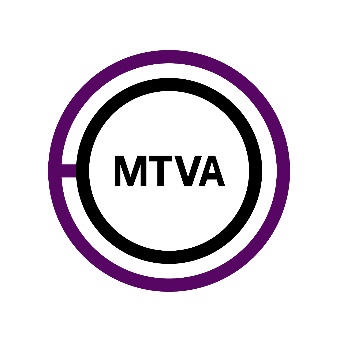 TVÁLLANDÓ2017TVÁLLANDÓ2017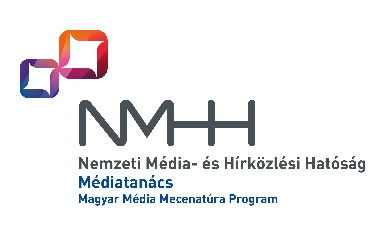 KÖNYVVIZSGÁLÓI NYILATKOZAT a támogatási szerződés 2.A. melléklete egyéni könyvvizsgáló esetén töltendő kiKÖNYVVIZSGÁLÓI NYILATKOZAT a támogatási szerződés 2.A. melléklete egyéni könyvvizsgáló esetén töltendő kiA KÖNYVVIZSGÁLÓ ADATAIA KÖNYVVIZSGÁLÓ ADATAIA KÖNYVVIZSGÁLÓ ADATAIA KÖNYVVIZSGÁLÓ ADATAIA KÖNYVVIZSGÁLÓ ADATAIa könyvvizsgáló nevea könyvvizsgáló nevekamarai nyilvántartási számakamarai nyilvántartási számaA KEDVEZMÉNYEZETT ADATAIA KEDVEZMÉNYEZETT ADATAIA KEDVEZMÉNYEZETT ADATAIA KEDVEZMÉNYEZETT ADATAIA KEDVEZMÉNYEZETT ADATAIa kedvezményezett nevea kedvezményezett neveaz állandó műsorszám tervezett címeaz állandó műsorszám tervezett címea pályázati kérelem iktatószámaa pályázati kérelem iktatószámaAlulírott könyvvizsgáló, büntetőjogi felelősségem tudatában kijelentem, hogya Magyar Könyvvizsgálói Kamara bejegyzett tagja vagyok, jogszabályban, illetve szabályzatban foglalt kizáró ok vagy összeférhetetlenség nem áll fenn velem szemben,nem vagyok a kedvezményezett könyvvizsgálatáért felelős személy, a kedvezményezettel a fenti állandó műsorszám megvalósulásának elszámolására vonatkozó szerződéses viszonyban állok, melynek keretében a támogatási szerződés előírásainak megfelelően az állandó műsorszám megvalósítását követően, az arról szóló beszámoló keretében ellenjegyzem a támogatási szerződésben előírt mellékleteket,a pályázati felhívás, az Általános Pályázati Feltételek, valamint a benyújtott pályázat teljes tartalmát, a Médiatanács kedvezményezetté nyilvánító döntéséről szóló értesítő levelet, és az ezek alapján megkötött támogatási szerződést ismerem,fokozottan figyelemmel kísérem, hogy a kedvezményezett a támogatás elszámolásába más támogatásokból finanszírozott kifizetések számláinak, dokumentumainak, illetve bizonylatainak záradékolt összegeit nem vonja-e be és az ezen támogatásból fedezett kifizetések számláinak, dokumentumainak, illetve bizonylatainak záradékolt összegeit más támogatások felhasználásának igazolásához nem használja-e fel,a támogatás felhasználását alátámasztó bizonylatok eredeti példányára felvezetem, illetve felülbélyegzem a következő szöveget: „a Médiatanács és az MTVA által nyújtott támogatás elszámolása során figyelembe véve”,felelősségbiztosításomat a támogatott időszak alatt folyamatosan megújítom,a nyilatkozat részeként az alábbiakban megjelölt mellékleteket az Alaphoz hiánytalanul benyújtottam.Alulírott könyvvizsgáló, büntetőjogi felelősségem tudatában kijelentem, hogya Magyar Könyvvizsgálói Kamara bejegyzett tagja vagyok, jogszabályban, illetve szabályzatban foglalt kizáró ok vagy összeférhetetlenség nem áll fenn velem szemben,nem vagyok a kedvezményezett könyvvizsgálatáért felelős személy, a kedvezményezettel a fenti állandó műsorszám megvalósulásának elszámolására vonatkozó szerződéses viszonyban állok, melynek keretében a támogatási szerződés előírásainak megfelelően az állandó műsorszám megvalósítását követően, az arról szóló beszámoló keretében ellenjegyzem a támogatási szerződésben előírt mellékleteket,a pályázati felhívás, az Általános Pályázati Feltételek, valamint a benyújtott pályázat teljes tartalmát, a Médiatanács kedvezményezetté nyilvánító döntéséről szóló értesítő levelet, és az ezek alapján megkötött támogatási szerződést ismerem,fokozottan figyelemmel kísérem, hogy a kedvezményezett a támogatás elszámolásába más támogatásokból finanszírozott kifizetések számláinak, dokumentumainak, illetve bizonylatainak záradékolt összegeit nem vonja-e be és az ezen támogatásból fedezett kifizetések számláinak, dokumentumainak, illetve bizonylatainak záradékolt összegeit más támogatások felhasználásának igazolásához nem használja-e fel,a támogatás felhasználását alátámasztó bizonylatok eredeti példányára felvezetem, illetve felülbélyegzem a következő szöveget: „a Médiatanács és az MTVA által nyújtott támogatás elszámolása során figyelembe véve”,felelősségbiztosításomat a támogatott időszak alatt folyamatosan megújítom,a nyilatkozat részeként az alábbiakban megjelölt mellékleteket az Alaphoz hiánytalanul benyújtottam.Alulírott könyvvizsgáló, büntetőjogi felelősségem tudatában kijelentem, hogya Magyar Könyvvizsgálói Kamara bejegyzett tagja vagyok, jogszabályban, illetve szabályzatban foglalt kizáró ok vagy összeférhetetlenség nem áll fenn velem szemben,nem vagyok a kedvezményezett könyvvizsgálatáért felelős személy, a kedvezményezettel a fenti állandó műsorszám megvalósulásának elszámolására vonatkozó szerződéses viszonyban állok, melynek keretében a támogatási szerződés előírásainak megfelelően az állandó műsorszám megvalósítását követően, az arról szóló beszámoló keretében ellenjegyzem a támogatási szerződésben előírt mellékleteket,a pályázati felhívás, az Általános Pályázati Feltételek, valamint a benyújtott pályázat teljes tartalmát, a Médiatanács kedvezményezetté nyilvánító döntéséről szóló értesítő levelet, és az ezek alapján megkötött támogatási szerződést ismerem,fokozottan figyelemmel kísérem, hogy a kedvezményezett a támogatás elszámolásába más támogatásokból finanszírozott kifizetések számláinak, dokumentumainak, illetve bizonylatainak záradékolt összegeit nem vonja-e be és az ezen támogatásból fedezett kifizetések számláinak, dokumentumainak, illetve bizonylatainak záradékolt összegeit más támogatások felhasználásának igazolásához nem használja-e fel,a támogatás felhasználását alátámasztó bizonylatok eredeti példányára felvezetem, illetve felülbélyegzem a következő szöveget: „a Médiatanács és az MTVA által nyújtott támogatás elszámolása során figyelembe véve”,felelősségbiztosításomat a támogatott időszak alatt folyamatosan megújítom,a nyilatkozat részeként az alábbiakban megjelölt mellékleteket az Alaphoz hiánytalanul benyújtottam.Alulírott könyvvizsgáló, büntetőjogi felelősségem tudatában kijelentem, hogya Magyar Könyvvizsgálói Kamara bejegyzett tagja vagyok, jogszabályban, illetve szabályzatban foglalt kizáró ok vagy összeférhetetlenség nem áll fenn velem szemben,nem vagyok a kedvezményezett könyvvizsgálatáért felelős személy, a kedvezményezettel a fenti állandó műsorszám megvalósulásának elszámolására vonatkozó szerződéses viszonyban állok, melynek keretében a támogatási szerződés előírásainak megfelelően az állandó műsorszám megvalósítását követően, az arról szóló beszámoló keretében ellenjegyzem a támogatási szerződésben előírt mellékleteket,a pályázati felhívás, az Általános Pályázati Feltételek, valamint a benyújtott pályázat teljes tartalmát, a Médiatanács kedvezményezetté nyilvánító döntéséről szóló értesítő levelet, és az ezek alapján megkötött támogatási szerződést ismerem,fokozottan figyelemmel kísérem, hogy a kedvezményezett a támogatás elszámolásába más támogatásokból finanszírozott kifizetések számláinak, dokumentumainak, illetve bizonylatainak záradékolt összegeit nem vonja-e be és az ezen támogatásból fedezett kifizetések számláinak, dokumentumainak, illetve bizonylatainak záradékolt összegeit más támogatások felhasználásának igazolásához nem használja-e fel,a támogatás felhasználását alátámasztó bizonylatok eredeti példányára felvezetem, illetve felülbélyegzem a következő szöveget: „a Médiatanács és az MTVA által nyújtott támogatás elszámolása során figyelembe véve”,felelősségbiztosításomat a támogatott időszak alatt folyamatosan megújítom,a nyilatkozat részeként az alábbiakban megjelölt mellékleteket az Alaphoz hiánytalanul benyújtottam.Alulírott könyvvizsgáló, büntetőjogi felelősségem tudatában kijelentem, hogya Magyar Könyvvizsgálói Kamara bejegyzett tagja vagyok, jogszabályban, illetve szabályzatban foglalt kizáró ok vagy összeférhetetlenség nem áll fenn velem szemben,nem vagyok a kedvezményezett könyvvizsgálatáért felelős személy, a kedvezményezettel a fenti állandó műsorszám megvalósulásának elszámolására vonatkozó szerződéses viszonyban állok, melynek keretében a támogatási szerződés előírásainak megfelelően az állandó műsorszám megvalósítását követően, az arról szóló beszámoló keretében ellenjegyzem a támogatási szerződésben előírt mellékleteket,a pályázati felhívás, az Általános Pályázati Feltételek, valamint a benyújtott pályázat teljes tartalmát, a Médiatanács kedvezményezetté nyilvánító döntéséről szóló értesítő levelet, és az ezek alapján megkötött támogatási szerződést ismerem,fokozottan figyelemmel kísérem, hogy a kedvezményezett a támogatás elszámolásába más támogatásokból finanszírozott kifizetések számláinak, dokumentumainak, illetve bizonylatainak záradékolt összegeit nem vonja-e be és az ezen támogatásból fedezett kifizetések számláinak, dokumentumainak, illetve bizonylatainak záradékolt összegeit más támogatások felhasználásának igazolásához nem használja-e fel,a támogatás felhasználását alátámasztó bizonylatok eredeti példányára felvezetem, illetve felülbélyegzem a következő szöveget: „a Médiatanács és az MTVA által nyújtott támogatás elszámolása során figyelembe véve”,felelősségbiztosításomat a támogatott időszak alatt folyamatosan megújítom,a nyilatkozat részeként az alábbiakban megjelölt mellékleteket az Alaphoz hiánytalanul benyújtottam.Kelt:   Kelt:   Kelt:   Kelt:   Kelt:   …………………………………a könyvvizsgáló aláírása…………………………………a könyvvizsgáló aláírása…………………………………a könyvvizsgáló aláírása…………………………………a könyvvizsgáló aláírása…………………………………a könyvvizsgáló aláírásaaz ALAP munkatársa tölti ki!az ALAP munkatársa tölti ki!az ALAP munkatársa tölti ki!az ALAP munkatársa tölti ki!az ALAP munkatársa tölti ki!benyújtandó mellékletek megnevezésebenyújtandó mellékletek megnevezésebenyújtandó mellékletek megnevezésebenyújtandó mellékletek megnevezéseAlap ()a könyvvizsgálói igazolvány másolataa könyvvizsgálói igazolvány másolataa könyvvizsgálói igazolvány másolataa könyvvizsgálói igazolvány másolataa felelősségbiztosítási kötvény másolataa felelősségbiztosítási kötvény másolataa felelősségbiztosítási kötvény másolataa felelősségbiztosítási kötvény másolataMegjegyzés: A mellékletek egyszerű másolata esetén a könyvvizsgáló köteles azokra rávezetni és aláírásával ellenjegyezni, hogy "Az eredetivel mindenben megegyező másolat".Megjegyzés: A mellékletek egyszerű másolata esetén a könyvvizsgáló köteles azokra rávezetni és aláírásával ellenjegyezni, hogy "Az eredetivel mindenben megegyező másolat".Megjegyzés: A mellékletek egyszerű másolata esetén a könyvvizsgáló köteles azokra rávezetni és aláírásával ellenjegyezni, hogy "Az eredetivel mindenben megegyező másolat".Megjegyzés: A mellékletek egyszerű másolata esetén a könyvvizsgáló köteles azokra rávezetni és aláírásával ellenjegyezni, hogy "Az eredetivel mindenben megegyező másolat".Megjegyzés: A mellékletek egyszerű másolata esetén a könyvvizsgáló köteles azokra rávezetni és aláírásával ellenjegyezni, hogy "Az eredetivel mindenben megegyező másolat".EllenjegyzésEllenjegyzésEllenjegyzésEllenjegyzésEllenjegyzés…………………………………………………...……………………a Médiaszolgáltatás-támogató és Vagyonkezelő Alap munkatársa megállapítom, hogy a fenti nyilatkozat…………………………………………………...……………………a Médiaszolgáltatás-támogató és Vagyonkezelő Alap munkatársa megállapítom, hogy a fenti nyilatkozat…………………………………………………...……………………a Médiaszolgáltatás-támogató és Vagyonkezelő Alap munkatársa megállapítom, hogy a fenti nyilatkozat…………………………………………………...……………………a Médiaszolgáltatás-támogató és Vagyonkezelő Alap munkatársa megállapítom, hogy a fenti nyilatkozat…………………………………………………...……………………a Médiaszolgáltatás-támogató és Vagyonkezelő Alap munkatársa megállapítom, hogy a fenti nyilatkozat az előírt formai követelményeknek, valamint az Általános Pályázati Feltételekben előírtaknak mindenben 
     megfelel, 
 azonosító adatai a támogatási célt egyértelműen meghatározzák, 
 hiánytalanul és egyértelműen kitöltött, 
 az összes melléklettel felszerelt.  az előírt formai követelményeknek, valamint az Általános Pályázati Feltételekben előírtaknak mindenben 
     megfelel, 
 azonosító adatai a támogatási célt egyértelműen meghatározzák, 
 hiánytalanul és egyértelműen kitöltött, 
 az összes melléklettel felszerelt.  az előírt formai követelményeknek, valamint az Általános Pályázati Feltételekben előírtaknak mindenben 
     megfelel, 
 azonosító adatai a támogatási célt egyértelműen meghatározzák, 
 hiánytalanul és egyértelműen kitöltött, 
 az összes melléklettel felszerelt.  az előírt formai követelményeknek, valamint az Általános Pályázati Feltételekben előírtaknak mindenben 
     megfelel, 
 azonosító adatai a támogatási célt egyértelműen meghatározzák, 
 hiánytalanul és egyértelműen kitöltött, 
 az összes melléklettel felszerelt.  az előírt formai követelményeknek, valamint az Általános Pályázati Feltételekben előírtaknak mindenben 
     megfelel, 
 azonosító adatai a támogatási célt egyértelműen meghatározzák, 
 hiánytalanul és egyértelműen kitöltött, 
 az összes melléklettel felszerelt. A kedvezményezett által megbízott egyéni könyvvizsgáló
 a hatályos kamarai névjegyzékben szerepel,
 jegyezte a nyilatkozatot.A kedvezményezett által megbízott egyéni könyvvizsgáló
 a hatályos kamarai névjegyzékben szerepel,
 jegyezte a nyilatkozatot.A kedvezményezett által megbízott egyéni könyvvizsgáló
 a hatályos kamarai névjegyzékben szerepel,
 jegyezte a nyilatkozatot.A kedvezményezett által megbízott egyéni könyvvizsgáló
 a hatályos kamarai névjegyzékben szerepel,
 jegyezte a nyilatkozatot.A kedvezményezett által megbízott egyéni könyvvizsgáló
 a hatályos kamarai névjegyzékben szerepel,
 jegyezte a nyilatkozatot.Kelt:Kelt:Kelt:Kelt:Kelt:……………………………………az Alap munkatársának aláírása……………………………………az Alap munkatársának aláírása……………………………………az Alap munkatársának aláírása……………………………………az Alap munkatársának aláírása……………………………………az Alap munkatársának aláírása